Big Picture Calendar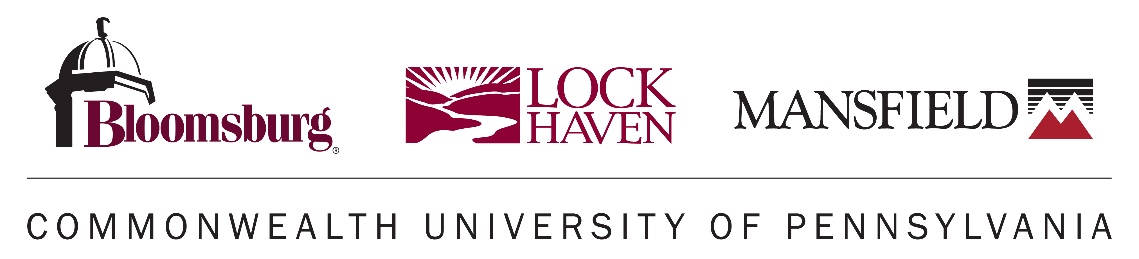 Spring 2024Big Picture CalendarSpring 2024Big Picture CalendarSpring 2024Big Picture CalendarSpring 2024Big Picture CalendarSpring 2024Big Picture CalendarSpring 2024Big Picture CalendarSpring 2024SundayMondayTuesdayWednesdayThursdayFridaySaturday2122
Classes Begin & Payments Due for Spring 2024 23242526272829Last Day to Add Drop Classes3031123456789101112131415161718192021222324252627282912March3456789March1011Spring Break12Spring Break13Spring BreakMid-Semester Grades Due 4 PM14Spring Break15Spring Break16March17Residence Halls Re-Open @ 12pm18Classes Resume  1920212223March2425262728293031123456789101112131415161718192021222324252627282930123Spring Semester Classes End4May56Final Examination Period7Final Examination Period8Final Examination Period9Final Examination Period1011Spring Commencement***TBD***May12131415Spring Semester Grades Due 12PM161718